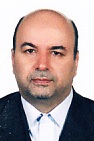 دانشیار دانشکده حقوق و علوم سیاسی- دانشگاه تهرانمحمدرضا مجیدیمطالعات منطقه ایتلفن دفتر:  +98 (21)61112397پست الکترونیکی: mmajidi@ut.ac.irتحصیلاتPh.D ,1375,علوم سیاسی,علوم اجتماعی تولوز ـ فرانسه
کارشناسی ارشد پیوسته,1373,کارشناسی ارشد پیوسته معارف اسلامی و علوم سیاسی,امام صادق علیه السلام
زمینههای تخصصیو حرفهایسوابق کاري و فعالیت های اجراییعضو کمیته علمی همایش بین المللی بیابان لوت با رویکرد گردشگری-(1400-1400)
عضویت در هیات مدیره انجمن ایرانی مطالعات منطقه ای-(از 1397)
عضویت در شورای علمی همایش رویکرد ایرانی به مطالعات منطقه ای-(از 1388)
عضویت در هیات مدیره انجمن علمی انقلاب اسلامی-(از 1388)
عضویت در کمیته پژوهشی علوم سیاسی-(از 1388)
فعالیت های علمیمقالات- فرایند های تغییر و تحول منطقه ای و تاثیر آن بر رقابت ژئوپلیتیکی ترکیه 2022-2016 (مدیترانه شرقی، قفقاز جنوبی و بحران اوکراین). باقری ابراهیم, مجیدی محمدرضا, عظیمی فرشاد (1402)., فصلنامه مطالعات بین المللی, 20(3), 83-106.

- منطق مقاومت و الزامات آن با نگاهی به الگوی جریان مقاومت در منطقه غرب آسیا. نجابت روح الله, مجیدی محمدرضا, عابدی عفیفه, بنی اسد زاده مجتبی (1402)., روابط خارجی, 15(3).

- قانونگذاری نمونه مجامع بین پارلمانی و همگرایی منطقه ای در کشورهای مستقل همسود. مجیدی محمدرضا, خادمی غلامرضا (1402)., مجلس و راهبرد, 36(120).

- مفهوم راهبردی جدید ناتو و امنیت اروپا. مجیدی محمدرضا, ثمودی علیرضا (1402)., سیاست, 53(1), 189-215.

- بررسی نظری تأثیر رسانه‌های اجتماعی در انقلاب‌ها: از تحریک ساختاری تا انقلاب اصلاحی. مجیدی محمدرضا, اشجع زاده محمدعاصم (1401)., فصلنامه راهبرد اجتماعی فرهنگی, 11(3), 204-228.

- مقایسه الهیات رهایی بخش آمریکای لاتین و الهیات رهایی بخش َملی شیعی ازحیث چشم انداز عملی. محمودی مقداد, مجیدی محمدرضا, ابطحی سید مصطفی (1401)., مطالعات بیداری اسلامی, 11(3), 55-84.

- منطقه گرایی انرژی؛ مطالعه موردی مدیترانه شرقی. مجیدی محمدرضا, امیراحمدیان بهرام, حسینی سیدمحمود (1401)., مجله پژوهش های جغرافیای سیاسی, 7(2), 43-62.

- سیاست خارجی بریتانیا در غرب آسیا؛ اثرات و پیامدهای برگزیت. مجیدی محمدرضا, صادقی محمدمهدی (1401)., روابط خارجی, 14(53).

- جایگاه حلقه های میانی در حکمرانی تشکیلاتی و نقش آن در تمدن سازی با نگاهی به مقوله تحزب. مجیدی محمدرضا, سبزی کریم ابادی یونس (1401)., مجله علمی مطالعات بنیادی تمدن نوین اسلامی, 5(1).

- A Comparative Study of the British, German and French Governments’ Strategies Concerning Muslims and Their Consequences. Majidi Mohammad Reza, Khani Arani Elahe, Abdullahi Mohammad (2021)., journal of Contemporary Research on Islamic Revolution, 3(10), 1-26.

- Parliamentary Diplomacy: Its Evolution and Role in International Relations. Majidi Mohammad Reza (2021)., IRANIAN REVIEW OF FOREIGN AFFAIRS, 12(34).

- راهبرد ترکیبی؛ دستور کار گازی اتحادیه اروپا در قبال روسیه. مجیدی محمدرضا, حسینی سیدمحمود (1400)., روابط خارجی, 13(2).

- The Islamic Republic of Iran’s Cultural Diplomacy and the Constructed Image of Iran in Central Asia. Majidi Mohammad Reza, Shojaee Mohammad Kazem (2021)., Journal of Iran and Central Eurasia Studies, 4(1), 33-51.

- بررسی سیر تحول دینداری در جوامع اروپای غربی از دهه 1980 تا 2010. مجیدی محمدرضا, تلخابی مجید (1399)., پژوهش های ادیانی (دانشگاه ادیان و مذاهب), 8(16).

- سناریوهای آینده اسلام و مسلمانان در اروپای غربی. مجیدی محمدرضا, خانی آرانی الهه, عبداللهی محمد (1399)., مطالعات انقلاب اسلامی, 17(63).

- مؤلفه ها و موانع رویکرد ژئوکالچر ایران در قبال ابتکار کمربند و راه چین در آسیای مرکزی. مجیدی محمدرضا, دهقانیان فراشه محمدحسین (1399)., مطالعات اوراسیای مرکزی, 13(1), 233ـ 252.

- Religious cinema and the transfer of religious and revolutionary values to future generations. میرزایی حسن محمد, Bahreini Nasrin, Majidi Mohammad Reza, Hosein Zadeh Mohammad Ali (2019)., journal of Contemporary Research on Islamic Revolution, 1(1).

- بررسی تطبیقی بازنگری در قانون اساسی مشروطیت و جمهوری اسالمی؛ امکان یا امتناع بازنگری در برخی از اصول قانون اساسی مصوب 8631. مجیدی محمدرضا, بلباسی میثم (1397)., پژوهش های انقلاب اسلامی, 7(4), 201-223.

- تغییر و جایگزینی الفبای نیاکان (فارسی)در تاجیکستان در دوران اتحاد شوروی و پس از آن. مجیدی محمدرضا, خادمی غلامرضا (1397)., مطالعات اوراسیای مرکزی, 11(2), 469ـ489.

- زمینه های پیدایش و رشد افراطی گری در آسیای مرکزی ، مطالعه موردی داعش. مجیدی محمدرضا, باقری یوسف (1397)., تحقیقات سیاسی  و بین المللی, 10(34), 179ـ 202.

- مدیریت بحران فدراسیون روسیه در مسئله اوکراین. مجیدی محمدرضا, فتحی محمدجواد, جهانبخش محمدتقی (1396)., مطالعات اوراسیای مرکزی, 10(2), 359-376.

- راه ابریشم و ایران فرهنگی؛ مؤلفه‌هایی برای همگرایی منطقه‌ای در غرب آسیا. مجیدی محمدرضا, دهقانیان فراشه محمدحسین (1396)., سیاست, 47(3).

- نقش مواریث مشترک فرهنگی در همگرایی ایران و جمهوری آذربایجان. مجیدی محمدرضا, صوراناری حسین (1395)., مطالعات اوراسیای مرکزی, نهم(2).

- قدرت‌یابی گروه های راست افراطی در اروپا؛ علل و پیامدها. مجیدی محمدرضا, حاتم زاده عزیزاله (1395)., سیاست, 46(2).

- قدرت یابی گروه های راست افراطی در اروپا؛ علل و پیامدها. مجیدی محمدرضا, حاتم زاده عزیزالله (1395)., سیاست, 46/ تابستان 95(2), 441.

- La diplomatie parlementaire de l’Iran et de la France. Majidi Mohammad Reza, Jozaghi Zahra (2016)., GéostratégiquesAcadémie de Géopolitique de Paris ISSN 1963-0867, 47(47), 147.

- l’Islam et la société civile en Asie de l’Ouest Cas de figure : la République islamique d’Iran. Majidi Mohammad Reza (2016)., GéostratégiquesAcadémie de Géopolitique de Paris ISSN 1963-0867, 46(46), -.

- دیدگاه نظری دربارة نقش هویت در سیاست بین الملل. مجیدی محمدرضا, عظیمی اعتمادی محسن (1394)., سیاست, 45/ بهار 94(1), 209.

- دیدگاه‌های نظری دربارۀ نقش هویت در سیاست بین‌الملل. مجیدی محمدرضا, عظیمی اعتمادی محسن (1394)., سیاست, 45(1).

- تلاش های رژیم صهیونیستی برای برسازی برنامه هسته ای ایران به عنوان یک تهدید امنیتی. مجیدی محمدرضا, ثمودی پیله رود علی رضا (1393)., پژوهش های انقلاب اسلامی, 3(10), 191-216.

- Societal Discrimination against Muslims in Europ: Racism and Political Opportunities. Majidi Mohammad Reza, Sadeghi Mohammad Mehdi (2014)., The Quarterly Journal of Political Studies of Islamic World, 8(2), 129-149.

- بررسی نقش عوامل سیاسی و امنیتی در سیاستگذاری سازمانهای مردم نهاد ایرانی. مجیدی محمدرضا, حمیصی مرتضی (1392)., سیاست, 43(3), 16.

- برسی نقش عوامل سیاسی و امنیتی در سیاست گذاری سازمانهای مردم نهاد ایرانی. مجیدی محمدرضا (1392)., سیاست, 43(3), 45.

- زمینه ها و موانع تعامل جمهوری اسلامی ایران با همسایگان در حوزه قفقاز جنوبی. مجیدی محمدرضا, زحمت کش حسین (1392)., پژوهش های انقلاب اسلامی, 2(5), 125.

- روابط اتحادیه اروپا با قدرتهای نوظهور؛ چالشها و اختلافات. مجیدی محمدرضا, ثمودی علیرضا (1392)., فصلنامه مطالعات روابط بین الملل, 6(22), 71-98.

- تاملی انتقادی در منطق تعریف مناطق و رویکردهای مرسوم در مطالعات منطقه ای (مطالعه موردی:«خاورمیانه»). مجیدی محمدرضا, صادقی مهدی (1391)., فصلنامه پژوهشهای سیاسی جهان اسلام, 2(1).

- تاملی انتقادی در مفهوم اسلام اروپایی. مجیدی محمدرضا,  محمدمهدی صادقی (1391)., روابط خارجی, 4(1), 113-148.

- جلوه ها و نمودهای اسلام هراسی در اروپا؛ رویکردهای نئومحافظه کار و لیبرال. مجیدی محمدرضا, صادقی محمد مهدی (1390)., مطالعات انقلاب اسلامی, 8(24), 342-360.

- سیاست  گردشگری خارجی ایران. مجیدی محمدرضا (1389)., سیاست, -(---), -.

- The Rights of all nations to access science , new technologies and sustainable development. Majidi Mohammad Reza (2009)., SOCIAL SCIENCE JOURNAL, 10(15), 11.

- جامعه معرفتی و اندیشه دینی. مجیدی محمدرضا,  دهشیری محمد رضا (1387)., اندیشه نوین دینی, -(15), 119-152.

- رهاورد غرب آسیا برای امنیت انسانی. مجیدی محمدرضا,  محمد رضا دهشیری (1387)., فصلنامه مطالعات راهبردی, 11(41), 627-650.

کنفرانس ها- نقش و جایگاه اروپا در نظم در حال شکل گیری. مجیدی محمدرضا, باقری ابراهیم (1402)., همایش ملی روابط جمهوری اسلامی ایران و اروپا, 14-14 بهمن, تهران, ایران.

- جاده ابریشم دیجیتال و دیپلماسی فرهنگی چین ؛ مطالعه موردی ایران. مجیدی محمدرضا, دیپ سینگ راج (1402)., هوش مصنوعی و دیپلماسی های نوین, 8-8 بهمن, تهران, ایران.

- سیاستگذاری گردشگری سلامت  ةرفیت ها ، فرصت ها و چالش های جمهوری اسلامی ایران. مجیدی محمدرضا, وحدانی نیا ولی اله (1402)., همایش ملی جامع گردشگری سلامت, 25-27 دی, تهران, ایران.

- دیپلماسی گردشگری سلامت و سیاست همسایگی. مجیدی محمدرضا, عابدی عفیفه (1402)., همایش ملی جامع گردشگری سلامت, 25-27 دی, تهران, ایران.

- توسعه دریا محور و گردشگری ساحلی با نگاهی به تجربه ترکیه. مجیدی محمدرضا, صادقی یداله (1402)., اکو توریسم ، بیو توریسم و حفاظت از تنوع زیستی, 15-16 دی, نوشهر, ایران.

- دیپلماسی مکمل و توسعه پایدار گردشگری با تاکید بر سیاست های کلی توسعه دریا محور. مجیدی محمدرضا, قباشی نسیم (1402)., اکو توریسم بیوتوریسم و حفاظت از تنوع زیستی, 15-16 دی, نوشهر, ایران.

- پویشهای آسیایی، نظم‌های جدید و نقش ایران؛ طرح نظریه ثبات مبتنی بر همسایگی در مناطق متصل. مجیدی محمدرضا, نوروزی حسین (1402)., مطالعات منطقه ای؛ سیاست آسیایی و همسایگی جمهوری اسلامی ایران, 28-29 آبان, تهران, ایران.

- Iran's Look East Strategy and Sino Iran Rapprochement : Indian Vision. Majidi Mohammad Reza, [] [] (2023)., International Conference on the Asian and Neighborhood Policy of the I R of Iran, 19-20 December, Tehran, Iran.

- تحلیل مضامین بینا گفتمانی میان گفتمان اورآسیایی گرایی نوین با گفتمان تمدن نوین اسلامی. اشیری سعید, مجیدی محمدرضا (1402)., همایش بین المللی مطالعات منطقه ای سیاست آسیایی و همسایگی جمهوری اسلامی ایران, 28-29 آبان, تهران, ایران.

- نهادسازی چین در غرب آسیا: فرصتی برای ایران در ساختارهای منطقه‌ای. مجیدی محمدرضا, باقری ابراهیم (1402)., همایش بین المللی مطالعات منطقه ای سیاست آسیایی و همسایگی جمهوری اسلامی ایران, 28-29 آبان, تهران, ایران.

- تحلیلی بر احزاب و جریان شناسی احزاب در دوره پس از انقلاب اسلامی. مجیدی محمدرضا (1402)., همایش بین المللی انقلاب اسلامی و جامعه معاصر, 8-8 اردیبهشت, تهران, ایران.

- جایگاه فعالیتهای بین المللی آکادمیک در آیین نامه ارتقا. مجیدی محمدرضا (1401)., سنجش و ارزیابی آیین نامه ارتقا اعضای هیئت علمی دانشگاه ها, 3-3 اردیبهشت, تهران, ایران.

- رقابت های ژئوپلیتیک غرب آسیا و دیپلماسی اقتصادی دولت سیزدهم در منطقه اروپا. مجیدی محمدرضا, جلالی محسن (1400)., اولین کنفرانس ملی دیپلماسی اقتصادی جمهوری اسلامی ایران, 3-3 بهمن, تهران, ایران.

- سیر تاریخی  سیاستگذاری بخش گردشگری کشور. مجیدی محمدرضا (1400)., یکصد سال گردشگری ایران, 7-7 شهریور.

- Sustainable Tourism & World Heritage. Majidi Mohammad Reza (2021)., Sustainable Tourism & World Heritage, 27-29 September.

- نقش عوامل ژئوپلتیکی و نظام بین الملل بر اختلافات مرزی قطر و عربستان. مجیدی محمدرضا, جمشیدی سعید (1400)., ششمین کنفرانس علمی رهیافت های نوین در علوم انسانی ایران, 11-11 مرداد, ایلام, ایران.

- احزاب سنتی در انتخابات 2022 فرانسه. مجیدی محمدرضا (1400)., انتخابات 2022 فرانسه ، جریان ها ، روندها و احزاب, 9-9 خرداد.

- حقوق میراث فرهنگی و طبیعی در سطوح ملی و بین المللی : مطالعه موردی میراث طبیعی لوت. مجیدی محمدرضا (1400)., کنفرانس بین المللی بیابان لوت با رویکرد گردشگری, 9-10 فروردین, زاهدان, ایران.

- مقایسه تاثیر کرونا بر اقتصاد ایران و عراق در چارچوب نظریه حکمرانی مطلوب. مجیدی محمدرضا, محمودی مهدی, خاکسار علی محمد (1399)., همایش بین المللی پیامدهای ویروس کرونا برای مناطق مختلف جهان (ابعاد مفهومی و عملی), 17-17 بهمن, تهران, ایران.

- دیپلماسی پارلمانی و سازوکارهای مقابله با کرونا: تجارب جهانی و منطقه ای. مجیدی محمدرضا, زرگر افشین, خادمی غلامرضا (1399)., همایش بین المللی پیامدهای ویروس کرونا برای مناطق مختلف جهان (ابعاد مفهومی و عملی), 17-17 بهمن.

- نقش دیپلماسی گردشگری در مدیریت شرایط بحران و پسا بحران. مجیدی محمدرضا (1399)., کنفرانس ملی اکوتوریسم و مدیریت مخاطرات طبیعی, 14-15 بهمن, مشهد, ایران.

- بهره گیری از نظریه کپنهاگ در بررسی علل ورود حزب الله لبنان به بحران سوریه و تحول جایگاه این گروه در داخل لبنان و خاورمیانه. مجیدی محمدرضا, محمودی مهدی, صفوی همامی سید حمزه, خاکسار علی محمد (1399)., پنجمین کنفرانس بین المللی علوم سیاسی،روابط بین الملل و تحول, 27-27 آبان, تهران, ایران.

- گردشگری میراث فرهنگی با نگاهی به کنوانسیونهای یونسکو. مجیدی محمدرضا (1399)., نشست بین المللی گردشگری میراث فرهنگی, 21-21 آبان, زاهدان, ایران.

- دیپلماسی گردشگری و همکاریهای منطقه ای در حوزه خلیج فارس. مجیدی محمدرضا (1399)., نشست تخصصی دیپلماسی گردشگری و همکاری های منطقه ای در حوزه خلیج فارس (چهاردهمین همایش علمی - فرهنگی خلیج فارس), 14-14 مهر, تهران, ایران.

- گردشگری میراث پایه ، ظرفیت های ثبت جهانی و توسعه گردشگری. مجیدی محمدرضا (1398)., کنفرانس ملی اکوتوریسم فرهنگ و توسعه گردشگری, 15-15 مهر, مشهد, ایران.

- ثبت جهانی کویر لوت فرصتی برای رونق گردشگری و توسعه شرق. مجیدی محمدرضا, حاجی احمدی قرمهینی ترانه (1397)., دهمین کنگره انجمن ژئوپلیتیک و دومین همایش جغرافیا و برنامه ریزی مناطق مرزی ایران ( ژئوپلتیک و توسعه محلی – منطقه ای، رویکردی در پایداری شرق ایران ), 27-28 fa-month-0, تهران, ایران.

- سیاست چین در حوزه آسیای مرکزی. مجیدی محمدرضا (1394)., تحول نظام بین الملل و جایگاه قدرتهای آینده؛ جمهوری خلق چین, 10-11 بهمن, تهران, ایران.

- تاثیر بحران مواد مخدر بر امنیت انسانی در منطقه آسیای مرکزی. مجیدی محمدرضا, شیرازی موگویی سیمین (1394)., همایش بین المللی امنیت انسانی در غرب آسیا, 2-3 فروردین, بیرجند, ایران.

- روابط ایران و ارمنستان. مجیدی محمدرضا (1393)., روابط تاریخی ایران و ارمنستان, 25-25 آبان.

- نقش دیپلماسی فرهنگی در توسعه روابط ایران و افغانستان. مجیدی محمدرضا (1393)., بررسی روابط ایران و افغانستان در پرتو تحولات داخلی، منطقه ای و بین المللی, 12-12 آبان, بیرجند, ایران.

- Conceptual Approach and Practical Contribution of the South to Promotion of Human Right and Cultural Diversity. Majidi Mohammad Reza (2014)., international Seminar on human Rights and Cultural Diversity, 19-20 October, Tehran, IRAN.

- بازتاب اولویت های واقعی یونسکو. مجیدی محمدرضا (1391)., اینده و چالشهای پیش روی یونسکو چیست, 24-24 اردیبهشت, پاریس, فرانسه.

- محیط زیست، خلیج فارس و همکاری منطقه ای. مجیدی محمدرضا (1391)., همایش بین المللی محیط زیست و ژئوپلیتیک خلیج فارس, 3-3 اردیبهشت.

- ظرفیت های ترانزیتی شرق ایران در خدمت همگرایی منطقه ای غرب آسیا. مجیدی محمدرضا (1391)., همایش بین المللی خراسان جنوبی، ترانزیت و توسعه محور شرق, 18-18 فروردین.

- تاثیر متون اسلام شناسی غربی بر جریان اسلام هراسی. مجیدی محمدرضا, صادقی محمد مهدی (1389)., اسلام و روابط بین الملل, 11-11 بهمن, رشت, ایران.

- فرهنگ صلح از نظر تاعمل: مطالعه  موردی غرب آسیا. مجیدی محمدرضا (1389)., اجلاس روز جهانی فلسفه, 1-1 دی, تهران, ایران.

- رویکرد ایرانی به مطالعات منطقه ای . امکان یا امتناع. مجیدی محمدرضا (1389)., رویکرد ایرانی به مطالعات منطقه ای, 15-15 آذر, تهران, ایران.

- عناصر معرفت شناختی اروپامحوری در تقسیم مناطق مطالعاتی. مجیدی محمدرضا, زحمت کش حسین (1389)., رویکرد ایرانی به مطالعات منطقه ای, 15-15 آذر, تهران, ایران.

- تاملی انتقادی در تعریف مناطق و رویکردهای مرسوم در مطالعات  منطقه ای :مطالعه موردی ؛ خاورمیانه. مجیدی محمدرضا, صادقی مهدی (1389)., رویکرد ایرانی به مطالعات منطقه ای, 15-15 آذر, تهران, ایران.

- غرب آسیا ، ایران و تقارب فرهنگها. مجیدی محمدرضا (1389)., تقارب فرهنگها : رویکرد اسلامی ـ ایرانی, 4-4 آذر, ایران.

- Rapprochement of cultures. Majidi Mohammad Reza (2010)., Dialogue of cultures, 1 December, Saint Petersburg, RUSSIA.

- آفریقا، خاورمیانه، آپارتاید. مجیدی محمدرضا (1389)., آفریقا، خاورمیانه، آپارتاید, 6-6 آبان, تهران, ایران.

- منطقه گرائی فرهنگی:نقطه عزیمت همگرائی در غرب آسیا. مجیدی محمدرضا, صادقی مهدی (1389)., تنوع فرهنگی و همگرائی جهانی, 2-4 تیر, تهران, ایران.

- Nourouz and Rapprochement of cultures. Majidi Mohammad Reza (2010)., The Role of Nowrouz in the Rapprochement of cultures and the promotion of the Culture of Peace, 31 March, paris, France.

- Mawlana and the Perfect Human Being. Majidi Mohammad Reza (2007)., Celebration of Mawlana Jala-ud-Din Balkhi-Rumi, 6 September, paris, France.

کتب - آینده آسیایی. مجیدی محمدرضا, جوادی محمود (1400).

- جهان از نگاه چین. مجیدی محمدرضا, ثمودی علیرضا (1400).

- l’Islam et la société civile en Asie de l’Ouest Cas de figure : la République islamique d’Iran. Majidi Mohammad Reza (2016).

- Abdolali Birjandi's Active Life and Scientific Achievements. Majidi Mohammad Reza (2014).

- The role of Silk Road in the rapproachement. Majidi Mohammad Reza (2014).

- The role of Muslim Women in the development of societies. Majidi Mohammad Reza (2014).

- سیاست خارجی، امنیتی و دفاعی اتحادیه اروپا پس از جنگ سرد. مجیدی محمدرضا, ثمودی علیرضا (1392).

- Intercultural Dialogue in the 21st Century:what Role for Unesco?. Majidi Mohammad Reza (2013).

- اخلاق در علم. مجیدی محمدرضا (1391).

- The Role of Sibuyeh and his linguistic approach in the rapprochement of cultures. Majidi Mohammad Reza (2012).

- Ethics In Science. Majidi Mohammad Reza (2012).

- آشنایی با قانون اساسی جمهوری اسلامی ایران. مجیدی محمدرضا (1389).

- The Life and Thought of Seyyed Jamal-Ed-Din Assadabadi. Majidi Mohammad Reza, دهشیری محمدرضا (2009).

- غرب آسیا نظام بین الملل و همگرایی منطقه ای. مجیدی محمدرضا,  عزت الله عزتی, سعید آبادی محمد رضا (1387).

مجلاتپایان نامه ها و رساله ها- تاثیر کسری دموکراتیک در جمهوری پنجم فرانسه بر عملکرد احزاب (مطالعه موردی: انتخابات ریاست جمهوری 2017)، مطهره مرادیان سرخی، محمدرضا مجیدی، کارشناسی ارشد،  1402/6/27 

- عوامل موثر بر تحول رویکرد اتحادیه اروپا به منطقه منا (2015تا2020)، شیما صابری وحیداول، محمدرضا مجیدی، کارشناسی ارشد،  1402/10/26 

- تاثیر پاندمی کرونا بر تشدید رویکرد امنیتی اتحادیه اروپا به مهاجرت و پناهندگی، علیرضا مسعودی ونجانی، محمدرضا مجیدی، کارشناسی ارشد،  1402/10/18 

- رویکرد و شیوه مدیریت روسیه در روند همگرایی آسیای مرکزی و تاثیر آن بر پیوستن ایران به اتحادیه اقتصادی اوراسیائی، سمیه زنگنه، محمدرضا مجیدی، دکتری،  1401/8/8 

- تاثیر رسانه های اجتماعی در تحولات سیاسی مصر از سقوط مبارک تا سقوط مرسی، محمدعاصم اشجع زاده، محمدرضا مجیدی، دکتری،  1401/6/28 

- تحلیل استثناگرایی بریتانیا در اروپا وتاثیرات آن بر غرب آسیا  ، محمدمهدی صادقی، محمدرضا مجیدی، دکتری،  1401/6/14 

- الگوی مطلوب تحزب در اندیشه و عمل آیت الله خامنه ای، یونس سبزی کریم ابادی، محمدرضا مجیدی، دکتری،  1401/5/30 

- گونه شناسی بدبینی اروپایی در احزاب اروپا، آویشا اشرف الکتابی، محمدرضا مجیدی، کارشناسی ارشد،  1401/4/29 

- نقش تصویر برساخته ایران در آسیای مرکری در روابط آن با منطقه، محمدکاظم شجاعی، محمدرضا مجیدی، دکتری،  1401/2/6 

- تاثیر بحران مالی 2011 بر سیاست گذاری های اقتصادی  اتحادیه اروپا، عباس صرفی، محمدرضا مجیدی، کارشناسی ارشد،  1401/11/30 

- نقش سازمانهای فرهنگی بین المللی در سیاستگذاری میراث فرهنگی در آسیای جنوب شرقی، محسن خلیلی باصری، محمدرضا مجیدی، کارشناسی ارشد،  1401/11/30 

- جایگاه بندر چابهار  (محور شرق) و راهروی شمال - جنوب در گسترش حمل و نقل و تعمیق همکاری های ایران و آسیای مرکزی، نبی اله امامی، محمدرضا مجیدی، دکتری،  1400/3/3 

- نقش قدرت نرم  در نفوذ فرانسه در جهان: ابزارها و حوزه¬ها (1392-1398)، بنیامین منیعات، محمدرضا مجیدی، کارشناسی ارشد،  1400/2/7 

- کریدور گازی جنوبی با تاکید بر رویکرد ایران و روسیه، سیدمحمود حسینی عقدا، محمدرضا مجیدی، دکتری،  1400/12/24 

- زمینه ها و الگوهای همکاری امنیتی ایران و روسیه در آسیای مرکزی، محمدرضا صالحی، محمدرضا مجیدی، دکتری،  1400/12/18 

- واکاوی علل ورود حزب ا... لبنان به بحران سوریه و تاثیر آن بر جایگاه داخلی و منطقه ای این حزب، مهدی محمودی، محمدرضا مجیدی، دکتری،  1400/11/30 

- واکاوی تطبیقی جایگاه چین و روسیه در سیاست نگاه به شرق جمهوری اسلامی ایران، مریم گودرزی، محمدرضا مجیدی، دکتری،  1400/11/30 

- بررسی تزاحم میان علل موجهه جرم در حقوق کیفری ایران، رضوان خورشیدی جلالی، محمدرضا مجیدی، کارشناسی ارشد،  1399/7/29 

- سیر تحولات دینداری در میان کشورهای اروپای غربی از سال 1980 تا 2020، مجید تلخابی، محمدرضا مجیدی، دکتری،  1399/12/4 

- بررسی روابط اروپا و چین در پرتو رویکرد دولت ترامپ به چند جانبه گرائی جهانی، سهراب سعدالدین، محمدرضا مجیدی، دکتری،  1399/12/24 

- مولفه های ژئو اکونومیک سیاست خارجی فرانسه در غرب آسیا و پیامدهای آن برای روابط با جمهوری اسلامی ایران، محسن جلالی، محمدرضا مجیدی، دکتری،  1399/12/11 

- راهبرد راه ابریشم نوین چین،پیامدهای آن در منطقه آسیای مرکزی و رویکرد ایران، محمدحسین دهقانیان فراشاه، محمدرضا مجیدی، دکتری،  1399/11/13 

- نقش دیپلماسی فرهنگی در سیاست خارجی فرانسه از  جمهوری پنجم تا کنون ، رضوان خورشیدی جلالی، محمدرضا مجیدی، کارشناسی ارشد،  1398/10/29 

- راه ابریشم جدید و احیای نقش تاریخی ایران در مبادلات فرهنگی در غرب آسیا، حسین قدیری، محمدرضا مجیدی، کارشناسی ارشد،  1397/7/8 

- تاثیر مقوله حقوق بشر بر روابط اتحادیه اروپا با جمهوری اسلامی ایران، محمد فایقی، محمدرضا مجیدی، کارشناسی ارشد،  1397/7/1 

- ارزیابی راهبردی سیاست خارجی آمریکا در مناطق کردنشین خاورمیانه (بعد از جنگ جهانی دوم تا سال 2014)، رحمان حریری، محمدرضا مجیدی، دکتری،  1397/6/19 

- سیاست انرژی قزاقستان با تمرکز بر طرح های غربی و شرقی مطالعه موردی اتحادیه اروپا، فرشید آبادی زمان، محمدرضا مجیدی، کارشناسی ارشد،  1397/6/12 

- Migration crisis and Integration in Europe، علی کرمی، محمدرضا مجیدی، دکتری،  1397/11/17 

- توسعه سبز هلند در چارچوب سیاستهای اتحادیه اروپا با تاکید بر مصوبات کنفرانس پاریس و ارائه پپیشنهادات برای ایران، قادر علیپور، محمدرضا مجیدی، کارشناسی ارشد،  1396/7/5 

- شکاف قبطی - مسلمان در مصر نوین، کمال ایرانی دوست، محمدرضا مجیدی، دکتری،  1396/7/10 

- راهکارهای همگرایی فرهنگی بین ایران و مصر، حبیب ساسانی، محمدرضا مجیدی، کارشناسی ارشد،  1396/4/21 

- بررسی جنبش فتح الله گولن در آسیای مرکزی، معصومه قالبی حاجیوند، محمدرضا مجیدی، کارشناسی ارشد،  1396/11/3 

- بررسی مقایسه ای روابط ایران و عمان قبل و بعد از انقلاب اسلامی و چشم انداز آن، امیرسعید کرمی، محمدرضا مجیدی، دکتری،  1395/8/29 

- هویت خواهی مسلمانان در بریتانیا، وحید ملوندی نیکو، محمدرضا مجیدی، کارشناسی ارشد،  1395/7/4 

- نقش موج جدید پناهجویان بر گسترش جریان راست افراطی در اروپا، سامان اسماعیل پور، محمدرضا مجیدی، کارشناسی ارشد،  1395/7/10 

- جایگاه انرژی خاورمیانه در استراتژی امنیت ملی ایالات‌متحده آمریکا تا سال 2035 در چشم‌انداز توسعه منابع نا‌متعارف، مهدی مدنی، محمدرضا مجیدی، دکتری،  1395/3/30 

- زمینه های تاریخی و فذهنگی جنبش استقلال طلبی در ولز، کامبیز رحیمی، محمدرضا مجیدی، کارشناسی ارشد،  1395/3/30 

- جایگاه  خاورمیانه در استراتژی امنیت ملی آمریکا در سال 2035 در چشم انداز تجاری سازی منابع نامتعارف، سیدمهدی مدنی الخوانساری، محمدرضا مجیدی، دکتری،  1395/3/30 

- بررسی موانع گسترش روابط جمهوری اسلامی ایران و گرجستان، بهزاد نوشیروانی تهرانی، محمدرضا مجیدی، کارشناسی ارشد،  1395/12/7 

- بررسی اهداف و عوامل موثر بر روابط اتحادیه اروپا با مرکوسور، خسرو سواره، محمدرضا مجیدی، کارشناسی ارشد،  1395/12/7 

- افراط گرائی اسلامی در آسیای مرکزی - مطالعه موردی حزب التحریر، محمدکاظم عبدالحمیدی، محمدرضا مجیدی، کارشناسی ارشد،  1395/12/2 

- تاثیر تهدیدهای ناشی از شکنندگی دولت در عراق جدید بر امنیت زنان(2014-2003)، ریحانه پورمومن اعرابی، محمدرضا مجیدی، کارشناسی ارشد،  1394/9/30 

- تاثیر بنیان های اجتماعی قبیله ای بر ساختار قدرت سیاسی در ترکمنستان، بهروز قزل، محمدرضا مجیدی، کارشناسی ارشد،  1394/6/28 

- رویکرد اتحادیه اروپا به اقتصاد دانش بنیان، محمود جوادی، محمدرضا مجیدی، کارشناسی ارشد،  1394/6/28 

- نقش هویت دینی در همگرائی منطقه ای غرب آسیا مطالعه موردی قضیه فلسطین، محسن عظیمی اعتمادی، محمدرضا مجیدی، دکتری،  1394/3/4 

- زمینه ها و عوامل روس ستیزی در ملی گرایی گرجی، سعیده شیری کهنوئی، محمدرضا مجیدی، کارشناسی ارشد،  1394/12/15 

- برنامه هسته ای ایران و تاثیر آن بر سیاست خارجی اتحادیه اروپا در قبال جمهوری اسلامی ایران، علیرضا ثمودی پیله رود، محمدرضا مجیدی، دکتری،  1394/1/14 

- لابی صهیونیسم در اتحادیه اروپا، ریحانه رضایی نودهی، محمدرضا مجیدی، کارشناسی ارشد،  1394/11/12 

- عوامل موثر بر شکل گیری سیاست مشترک مهاجرت در اتحادیه اروپا، قاسم کیومرث نژاد، محمدرضا مجیدی، کارشناسی ارشد،  1394/11/12 

- The Role of Islamic Identity in the Convergence of the Countries of Western Asian Region:A Case Study of the Palestinian Issue، محسن عظیمی، محمدرضا مجیدی، دکتری،  1394/03/04 

- هویت و سیاست خارجی کشورهای عربی،مطالعه موردی مصر و عربستان سعودی، حسن احمدیان، محمدرضا مجیدی، دکتری،  1393/8/27 

- عوامل داخلی گسترش سلفی گری در آسیای مرکزی و تاثیر آن بر امنیت ملی جمهوری اسلامی ایران، محمد آثارتمر، محمدرضا مجیدی، دکتری،  1393/12/17 

- رویکرد نیپلماسی عمومی آلمان بر جمهوری اسلامی ایران(2014-1998)، ابراهیم حسین نژاد، محمدرضا مجیدی، کارشناسی ارشد،  1393/11/27 

- رویکرد دیپلماسی عمومی آلمان به ج.ا.ایران (1989-2014)، ابراهیم حسن نژاد، محمدرضا مجیدی، کارشناسی ارشد،  1393/11/27 

- هویت و سیاست خارجی در کشورهای عربی؛مطالعه¬ی موردی مصر و عربستان سعودی، حسن احمدیان، محمدرضا مجیدی، دکتری،  1393/07/28 

- رویکرد ایالات متحده آمریکا و انگلیس به نقش و جایگاه یونسکو در تعاملات بین المللی، مریم یاری اصطهباناتی، محمدرضا مجیدی، کارشناسی ارشد،  1392/9/18 

- عوامل موثر بر اسلام هراسی در اروپا-مطالعه موردی کشور فرانسه، رسول قربانی سینی، محمدرضا مجیدی، کارشناسی ارشد،  1392/6/31 

- بررسی عوامل موثر بر اسلام هراسی در اروپا (مطالعه موردی کشور فرانسه)، رسول قربانی، محمدرضا مجیدی، کارشناسی ارشد،  1392/06/31 

- سازمان های مردم نهاد و دگرگونی سیاسی در آسیای مرکزی و قفقاز(برسی موردی انقلاب رنگی قرقیزستان)، طاهره دلیران چاپشلو، محمدرضا مجیدی، کارشناسی ارشد،  1391/8/16 

- بررسی علل اخراج و طرد جمعیت دوما از سوی کشورهای اروپایی، رحیم جوشن، محمدرضا مجیدی، کارشناسی ارشد،  1391/6/15 

- بحران مهاجرت و نقش آن در شکل گیری احزاب ملی گرای افراطی اروپا، حسن شکوهی نسب، محمدرضا مجیدی، کارشناسی ارشد،  1391/2/12 

- جایگاه روسیه در نظام امنیتی جدید اتحادیه اروژا، مهدیه السادات تقوی دهاقانی، محمدرضا مجیدی، کارشناسی ارشد،  1390/7/4 

- تحلیل رابطه بین احزاب سبز و نقش آنها در سیاستگذاری اتحادیه اروپا در زمینه محیط زیست، فائزه رحمانی پور، محمدرضا مجیدی، کارشناسی ارشد،  1390/7/10 

- بررسی راهبردها و سیاستهای امنیتی دفاعی اروپا و نقش ناتو در این راستا در دوره پس از جنگ سرد، افشین نسیمی، محمدرضا مجیدی، کارشناسی ارشد،  1390/6/7 

- تاثیر همگرایی سیاسی و همکاری های اقتصادی در اتحادیه اروژا بر هژمونی ایالات متحده آمریکا، سعید اخوان، محمدرضا مجیدی، کارشناسی ارشد،  1390/6/7 

- تصویب پیمان لیسبن و تاثیر آن بر آینده ناتو، علیرضا ثمودی پیله رود، محمدرضا مجیدی، کارشناسی ارشد،  1390/6/7 

- بررسی موانع و راهکارهای توسعه روابط جمهوری اسلامی ایران و جمهوری قزاقستان، امیر ابراهیمی، محمدرضا مجیدی، کارشناسی ارشد،  1390/2/12 

- نقش رسانه در سیاست  خاورمیانه ای ایالات متحده امریکا، مصطفی سلمانی، محمدرضا مجیدی، کارشناسی ارشد،  1390/2/12 

- اسلام اروپایی: پاسخی بر چالش فرهنگی ت هویتی در اروپای غربی، محمدمهدی صادقی، محمدرضا مجیدی، کارشناسی ارشد،  1389/12/10 

- امنیت کشورهای شمال: پایداری یا تحول(دهه 1990)، علی اصغر کهن سال، محمدرضا مجیدی، کارشناسی ارشد،  1380 

